Nome do Produto: COXINHA DE FRANGODescrição do Produto: Coxinha recheada de frango composta de massa cozida temperada, recheada com recheio refogado de frango, empanada com farinha especial para fritura, congelada, média de peso por unidade 20 gramas (Mini) e 100 gramas (Grande).Marca do Fabricante e Embalador: DIVINU´S FOOD INDÚSTRIA E COMÉRCIO DE PRODUTOS ALIMENTÍCIOS LTDA-EPP CNPJ: 17.977.724.0001/92Embalagem Primária: Embalagem plástica de Polietileno BD, impressão frente e verso, solda SPL, pacote 1 kg. (Impressão de Fabricação, Validade e Lote vide borda)CÓDIGO DE BARRAS: Embalagem Secundária: Papelão FASA-67CC/BC, dimensões internas: 492X242X136, gramatura 665 g/m², espessura 6,54 mm.Destino do Produto: Mercado InternoArmazenamento: -12° C ou mais frioTransporte: Transportado em veículos fechados, limpos, livre de umidade e destinado unicamente para transporte de alimentos congelados.Temperatura de Transporte: -12° C ou mais frioPrazo de Validade: 120 (cento e vinte) dias, a partir da data de fabricação.Registro do Produto: Produto isento de registro conforme Resolução RDC-27, de 06/08/2010 INGREDIENTES: Massa: água, Farinha de trigo enriquecida com ferro e ácido fólico, Batata desidratada em flocos (batata, estabilizantes mono e diglicerídeos de ácidos graxos e pirofosfato ácido de sódio, antioxidante ácido cítrico, conservante metabissulfito de sódio e corante natural cúrcuma), óleo vegetal, alho triturado, caldo de galinha (sal, creme de milho, cebola, alho, cúrcuma, salsa, aipo, extrato de levedura, açúcar, gordura animal, realçador de sabor glutamato monossódico INS 621, condimento preparado sabor galinha (amido de milho, sal, proteína vegetal, dióxido de silício INS551 e aromatizantes idênticos ao natural), dióxido de silício INS 551 e aroma idêntico ao natural de galinha), sal, gordura de palma, glutamato monossódico, cebolinha desidratada. Recheio: frango moído, alho batido, proteína texturizada de soja, água, molho de tomate, batata em flocos (batata, estabilizantes mono e diglicerídeos de ácidos graxos e pirofosfato ácido de sódio, antioxidante ácido cítrico, conservante metabissulfito de sódio e corante natural cúrcuma), óleo vegetal, tempero completo com pimenta (sal, água, cloreto de potássio, fubá, condimento preparado de pimenta, pimenta vermelha, manjericão, pimenta preta, alho, condimento preparado sabor cebola, realçador de sabor glutamato monossódico, acidulante ácido cítrico e aromatizantes), caldo de galinha (sal, creme de milho, cebola, alho, cúrcuma, salsa, aipo, extrato de levedura, açúcar, gordura animal, realçador de sabor glutamato monossódico INS 621, condimento preparado sabor galinha (amido de milho, sal, proteína vegetal, dióxido de silício INS551 e aromatizantes idênticos ao natural), dióxido de silício INS 551 e aroma idêntico ao natural de galinha), cheiro verde desidratado, sal, coloral puro, pimenta preta, glutamato monossódico. Para empanar: Farinha especial (milho degerminado e corante caramelho INS 150d).TABELA NUTRICIONAL:ALÉRGICOS: CONTÉM LEITE E DERIVADOS DA SOJA.CONTEM GLÚTEN.CONTÉM LACTOSE.PARÂMETROS MICROBIOLÓGICOS:Análise realizada em triplicata, em 10/10/2017. Amostra VB17033Laboratório Vale Brasil – Av. Padre Fisher n° 99 – Taubaté-SPDiretora responsável – Lourdes Cristina Pena Peloggia CRQ 04412249 CRBio 10500-03O(s) resultado(s) do(s) parâmetro(s) analisado(s)atende(m) ao(s) limite(s) da legislação(ões) referenciada(s).PARÂMETROS SENSORIAIS DO PRODUTO PRONTO PARA CONSUMOINSTRUÇÕES DE PREPARO:Utilizar o salgado congelado.Temperatura do óleo: 170 a 180 graus.Tempo: 3 a 4 minutos.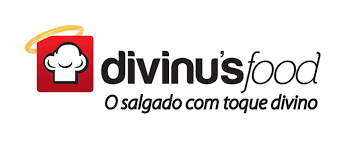 FICHA TÉCNICA DE PRODUTOFICHA TÉCNICA DE PRODUTORevisão- 02Elaborado em 01/08/2018Revisado em 09/10/2019Elaborado: Rozelle Corrêa de Souza RT - Engenheira de AlimentosCREA-SP 5070050934Revisado por: Rennan Teixeira NatalinoNutricionistaCRN3 - 36559Divinu´s Food Indústria e Comércio de Produtos Alimentícios LTDA-EPPCNPJ: 17.977.724/0001-92Divinu´s Food Indústria e Comércio de Produtos Alimentícios LTDA-EPPCNPJ: 17.977.724/0001-92INFORMAÇÃO NUTRICIONALPorção de 40 g (2 unidades)INFORMAÇÃO NUTRICIONALPorção de 40 g (2 unidades)INFORMAÇÃO NUTRICIONALPorção de 40 g (2 unidades)Quantidade por porçãoQuantidade por porção%VD(*)Valor energético73 kcal=592 kJ4Carboidratos9,8 g3Proteínas3 g4Gorduras totais2,5 g4Gorduras saturadas0,9 g4Gorduras trans0**Fibra Alimentar0,7 g3Sódio157 mg7(*) % Valores Diários com base em uma dieta de 2.000 kcal ou 8.400 kJ. Seus valores diários podem ser maiores ou menores dependendo de suas necessidades energéticas.(*) % Valores Diários com base em uma dieta de 2.000 kcal ou 8.400 kJ. Seus valores diários podem ser maiores ou menores dependendo de suas necessidades energéticas.(*) % Valores Diários com base em uma dieta de 2.000 kcal ou 8.400 kJ. Seus valores diários podem ser maiores ou menores dependendo de suas necessidades energéticas.(**) VD não estabelecido(**) VD não estabelecido(**) VD não estabelecidoPARÂMETROS MICROBIOLÓGICOSUFC/gLimite de AceitaçãoRDC n°12 de 02/01/2001Bacillus cereus<1x10²5,00 x 10³Coliformes Fecais (à 45°C)3,7 x10²5,00 x 10²SalmonellaAusente em 25gAusente em 25gEstafilococos coagulase positiva8x10²5,00 x 10³PARÂMETROS SENSORIAISPARÂMETROS SENSORIAISCorAPÓS FRITO: amarelo ouroOdorCaracterísticoSaborCaracterísticoTexturaRecheio cremoso por dentro e Crocante por fora